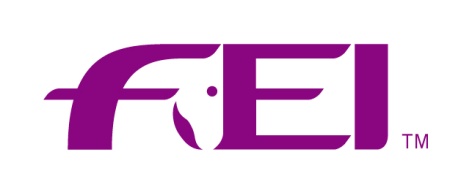 APPLICATION FORM FOR PARTICIPANTS INFEI COURSES FOR OFFICIALS PROMOTIONDISCIPLINE: 	REININGTYPE OF COURSE: For promotion to 2* Judge		                      For promotion to 3* Judge		For promotion to 4* Judge		For maintenance of current status		Functions fulfilled during the years (/CRI/) Courses/Seminars attended TO BE COMPLETED BY COURSE DIRECTOR AND RETURNED TO FEI UPON COMPLETION OF COURSE	YES	NOQualifications criteria correct and		sufficient for promotionLetter of Confirmation for Examination		Examination of Judges “Shadow Judging”Recommended for Promotion		Course Director:Date of Course:Location:Name:Home Phone:Date of Birth:Work Phone:Address:Cell phone:Email:Fax:Languages:Other A= spoken(Mother Tongue)B= understoodCurrent FEI StatusYearPlaceEvent Typeand level judgedFunction(i.e. Member/ President of Ground Jury ; Technical Del.)RemarksYearPlace
Type
Level
Director's Name
The NF ofhereby certifies that the rmation above regarding the above Official is correct and true and wish that the official be promoted subject to the recommendation of the Course Director and the Technical Committee.Official is correct and true and wish that the official be promoted subject to the recommendation of the Course Director and the Technical Committee.Official is correct and true and wish that the official be promoted subject to the recommendation of the Course Director and the Technical Committee.Signed:Date &NF Official Representative      NF Official Representative      Stamp of NF      Stamp of NF      Name:Nationality:Signed:Date: